INDICAÇÃO Nº 1498/2017Sugere ao Poder Executivo Municipal e aos órgãos competentes, a roçagem, limpeza e instalação de placas (proibido jogar lixo) da Rua Elias Fausto Defronte o número 183, no bairro São Joaquim.Excelentíssimo Senhor Prefeito Municipal, Nos termos do Art. 108 do Regimento Interno desta Casa de Leis, dirijo-me a Vossa Excelência para sugerir que, por intermédio do Setor competente, seja realizada a roçagem, limpeza e Instalação de placas (proibido jogar lixo )  Rua Elias Fausto  defronte Número 183, no bairro São Joaquim, neste município.  Justificativa:Munícipes procuraram por este vereador solicitando a roçagem e limpeza no referido local e instalação de placas (proibido jogar lixo ), devido estar sendo o local de descarte irregular de moveis velhos e objetos , ao aparecimento de animais peçonhentos, o que coloca em risco a população.Este é um pedido não somente deste vereador, mas de todos os moradores do bairro que pedem com urgência que o problema seja resolvido o mais rápido possível. Plenário “Dr. Tancredo Neves”, em 10 de Fevereiro de 2.017.JESUS VENDEDOR-Vereador / Vice Presidente-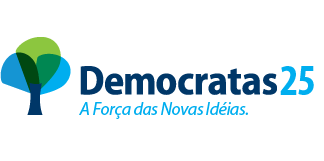 